20464T1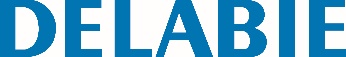 Misturadora eletrónica TEMPOMATIC MIXReferência: 20464T1 Informação para prescriçãoMisturadora eletrónica de lavatório com bica alta orientável L.160 H.165. Módulo eletrónico independente IP65. Alimentação por pilhas 123 Lítio 6 V. Débito pré-regulado a 4 l/min. a 3 bar, ajustável de 1,5 a 6 l/min com quebra-jatos anticalcário adaptado para a colocação de um filtro terminal BIOFIL. Corpo e bica com interior liso (reduz os nichos bacterianos). Limpeza periódica parametrizável (pré-regulada a   ̴60 seg. todas as 24h após a última utilização com a finalidade de evitar a estagnação na rede em caso de não utilização prolongada). Possibilidade de realizar um choque térmico. Detetor de presença infravermelhos antichoque. Corpo e bica em latão maciço cromado com fixação reforçada por 2 pernos roscados em Inox. Regulação de temperatura por alavanca Higiene L.100. Flexíveis PEX com filtros e eletroválvulas M3/8". Segurança antibloqueio em posição aberta. Eletroválvulas a montante da câmara de mistura. Certificação NF Médical. Garantia 10 anos.